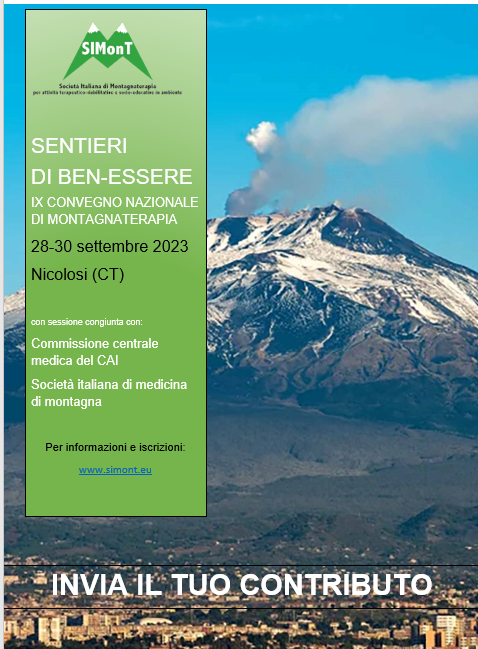 SCHEDA PER LA PRESENTAZIONE DI UN INTERVENTOQuesto modulo va compilato da chi desideri cogliere l'opportunità di presentare progetti o sperimentazioni in attività di MT nelle varie sessioni. Le relazioni verranno selezionate dal Comitato Scientifico tra le proposte pervenute. La relazione potrà essere corredata da supporti audiovisivi (slide in PowerPoint e video in formati di file supportati sono consentiti; verificare con la Segreteria).Ogni relazione dovrà durare massimo 15 minuti CATEGORICI!La scheda, compilata e firmata, va inviata entro il 31 maggio 2023 all’indirizzo edu@simont.eu.Almeno uno degli autori dovrà iscriversi ed essere presente al Convegno. NOME e COGNOMEENTE DI APPARTENENZACAP                                                 COMUNE		                                                        PROVINCIATELEFONO			E-MAILIndicare a quale sessione si vuole contribuire (dare una sola preferenza). Per ogni sessione sono indicati i temi preferenziali che si chiede di trattare nella comunicazione. Le relazioni dovranno illustrare come si è sperimentato il raggiungimento degli obiettivi di progetto, con quali attività e con quali strumenti ne sia stato verificato il raggiungimento. Non saranno accettate semplici descrizioni di attività. SALUTE MENTALEBenessere lavorativo e MontagnaterapiaStudio sulle “buone pratiche” e sull’analisi dei processi DISABILITA’Montagnaterapia e disturbi cognitivi: nuove frontiereSpettro autistico: progetti strutturati Montagnaterapia e autismo: percorsi di autonomiaIl supporto delle neuroscienze DIPENDENZE E MINORICapacità di scelta (essendo la dipendenza patologica una disabilità decisionale) Attenzione e presenza nelle esperienze (essendo il dipendente una persona che transita sopra le cose)Costanza, nella doppia chiave di resistenza alla fatica e di ritardare il piacere del risultato (dilazionare un piacere immediato) Eteromotivazione vs. Automotivazione  ( fare proprio il desiderio di continuare una esperienza )RIASSUNTOTITOLOAUTORI ENTI DI RIFERIMENTODESCRIZIONE DEL PROGETTO: (Riassunto del lavoro proposto. Focalizzare l’attenzione su come l’esperienza in ambiente sia utile per il raggiungimento dell’obiettivo specifico individuato per le persone a cui è rivolto. Massimo 2.500 battute spazi inclusi; indicare i metodi e i risultati principali; non includere figure o tabelle; evitare i caratteri speciali; non inserire note e riferimenti bibliografici. )STRUMENTI DI VERIFICA UTILIZZATI PER VALUTARE L’EFFIACIA: Test, griglie di osservazione, indicatoriData___________________	                           	Firma_____________________________________ Si informa, ai sensi del D.Lgs. 196/03, che i dati personali forniti mediante compilazione della presente scheda saranno raccolti e trattati in modo da garantire la riservatezza e la sicurezza e solo per le comunicazioni relative al presente convegno.Segreteria Scientifica Coordinatore 	Paolo Di Benedetto, Psichiatra Psicanalista, RietiComponenti	Vincenzo Agliata, Accompagnatore di Alpinismo Giovanile CAI, Catania		Marco Battain, Medico, Commissione centrale medica del CAI, Torino 		Nicola Giorgio De Toma, Psichiatra, Roma		Giovanni Di Lorenzo, Medico Chirurgo, Caltanissetta		Massimo Galiazzo, educatore Formatore, Equilibero APS-ASD, Pieve del Grappa		Fiorella Lanfranchi, Psicologa Psicoterapeuta, ASST Bergamo Est, Bergamo		Laura Mircoli, Educatore Professionale, CSM di Ancona, AST Ancona Marche, Ancona				Giulio Scoppola,  Psicologo Psicoterapeuta, RomaGaetano Terlizzi, Pedagogista - Analista del comportamento, Centro diurno “Tenuta Sant’Angela MERICI”, Caltanissetta edu@simont.eu, www simont.eu Si ringrazia,         Regione Sicilia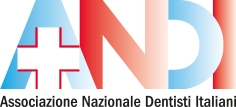 